Отчетное собрание УПФР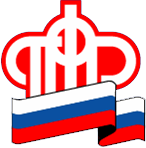 В феврале в Приозерском районном киноконцертном зале прошло отчетное собрание Управления пенсионного фонда. Мероприятие, посвященное подведению итогов пенсионного, социального обеспечения; администрирования страховых взносов в ПФР и ОМС; актуализации лицевых счетов, оценки пенсионных прав граждан; проведения  информационно-разъяснительной работы; выполнения Управлением  Указа Президента РФ от 07.05.2012 N 601 "Об основных направлениях совершенствования системы государственного управления"  на территории Приозерского района Ленинградской области в 2014 году и постановке задач на 2015 год. Мероприятие носило открытый формат. Из приглашенных присутствовали представители Инспекции Федеральной налоговой службы  по Приозерскому району ЛО, Комитета социальной защиты населения МО «Приозерский муниципальный район Ленинградской области» и ОАО «Приозерский хлебокомбинат».Регламент проведения мероприятия был следующий: основными докладчиками стали зам. начальника Управления Дудоладова Н.А. с темой «Социальное обеспечение. Итоги социального обеспечения на территории Приозерского района»; зам. начальника Управления Жолобова Татьяна Витальевна с темой «Администрирование страховых взносов. Итоги предоставления отчетности.»; руководитель группы ОППЗЛ Томенко Галина Александровна с темой «Мероприятие по оценке пенсионных прав застрахованных лиц.»; ведущий специалист-эксперт клиентской службы (на правах отдела) Абрамова Марина Станиславовна с темой «Предоставление гос. услуг. Повышение эффективности приема  граждан»; главный бухгалтер – руководитель ФЭГ Нароенко Ольга Константиновна с темой «Бюджет УПФР в Приозерском районе» и ведущий специалист-эксперт группы автоматизации Попова Ирина Александровна с темой «Информационно-разъяснительная работа».Отдел администрирования страховых взносов, взаимодействия со страхователями, взыскания задолженности (АСВВСВЗ) и отдел персонифицированного учета отвечают за регистрацию и учет страхователей, администрирование страховых взносов, за регистрацию граждан в системе ОПС и занесение сведений о стаже и начисленных и уплаченных страховых взносах на лицевые счета застрахованных лиц.По роду выполняемых функций отделы взаимодействуют с плательщиками страховых взносов и застрахованными лицами. Основная задача специалистов - это собрать страховые взносы и разнести уплаченные денежные средства на индивидуальные лицевые счета каждого застрахованного лица. В 2014 году специалистами отдела администрирования поставлено на учет 385 страхователей, снято с учета 296. На 01.01.2015 на учете стоит 3678 страхователей. Ежеквартально страхователи представляют отчетность. В 2014 году силами специалистов отделов ПУ и АСВ принято и загружено в программный комплекс ПТК АСВ 4760 расчетов по начисленным и уплаченным страховым взносам на ОПС и ОМС. Отчетность, представляемая по каналам связи ЭДО, принимается специалистами отдела ПУ, личный прием ведут специалисты двух отделов в 211 кабинете согласно графику дежурств.В  Приозерском районе растет задолженность по уплате страховых взносов. Удельный вес недоимки по юридическим лицам составляет 2% от суммы начисленных СВ и в натуральном выражении составляет 72 млн. рублей. 23 организации находятся в различной стадии банкротства. Задолженность по уплате страховых взносов на обязательное пенсионное страхование и обязательное медицинское страхование составила на 01.01.2014 года 47 млн. рублей. На 01.01.2015 года 52 млн. рублей. Выросла на 10 % и составляет 72% от общей суммы задолженности предприятий Приозерского района. Мы понимаем, что эти страховые взносы не будут уплачены и не пойдут на выплату пенсионного обеспечения престарелым гражданам.Удельный вес недоимки по самозанятому населению (ИП, главы КФХ, адвокаты) составляет 22% от суммы фиксированных выплат и в денежном отношении составляет 40 млн. руб.. По состоянию на 01.01.2015 на учете в Приозерском районе стоит 1520 плательщиков, уплачивающих СВ за себя. Из них, 582 плательщика (40%) имеют задолженность свыше 10 тыс. руб., 230 плательщиков (15%) свыше 50 тыс. руб. , 115 плательщиков свыше 70 тыс. руб. С задолженностью по уплате СВ снято с учета 330 ИП. Задолженность превышает 6 млн. руб.Отделом администрирования постоянно проводится работа по взысканию недоимки по страховым взносам. В 2014 году проведено 5589 камеральных проверок. Количество направленных требований составляет 107% от количества требований в 2013 году (всего 4040), направлено в ССП 1596 исполнительных документов, что составляет 110% от 2013 года. Согласно Акта сверки с ССП по состоянию на 01.01.2015 остаток неисполненных производств в службе СП составляет 64,5 млн. руб. (это общая задолженность по СВ, пеням и штрафам) направлены в кредитные учреждения 4418 инкассовых поручений (86%). Подготовлено 208 комплектов документов для направления исковых заявлений в суд для взыскания задолженности .В Управлении проведено 17 заседаний комиссии по недоимке на которые были приглашены 239 страхователей, Готовилась информация для комиссий при администрации, налоговой инспекции, (всего проведено 10 заседаний, на них рассмотрено 117 страхователей, имеющих недоимку).В уполномоченный орган направлено 33 комплекта документов с целью инициировать банкротство ИП. В судебный орган направлено 18 исковых заявлений по ограничению на выезд за пределы Российской Федерации предпринимателей, не уплачивающих страховые взносы на ОПС и ОМС.Специалистами отдела постоянно осуществлялась работа с платежами, поступающими на счет ПФР. В результате проделанной работы, в 2014 году Управлением собрано страховых взносов на сумму 902 млн. 622 тыс. руб., что составляет 108,8% от плановых показателей. Обеспеченность расходов на выплату пенсии пенсионерам Приозерского района составила 45,2%.В 2014 году проведено 30 документальных проверок. Целью проверок является контроль соблюдения страхователями прав граждан Приозерского района в части правильности исчисления полноты и своевременности уплаты страховых взносов, а также достоверности представления индивидуальных сведений. Отдел ПУ ведет активную работу по вопросам привлечения страхователей для сдачи отчетности в электронном виде по ТКС. По сравнению с 2012, 2013 годами в 2014 году вырос процент индивидуальных сведений, принятых по каналам связи ЭДО с ЭЦП и составил - 94,8% от общего количества принятых сведений. 73,6 % страхователей района представляют отчетность по каналам связи ЭДО (в 2012-56%, в 2013 г-62,5%).180 страхователей предусмотрели возможность представления отчетности и других документов через Уполномоченных представителей, которых на территории Приозерского района на текущий момент 6 - это - ООО «Триал», ООО «Виктория», ООО «Альянс», ООО «Консультант», ООО «Энерго Строй», ИП Тимофеева С.А.Специалистами ОПУ принимаются все возможные меры для своевременного занесения на ИЛС застрахованных лиц сведений о стаже, о начисленных и уплаченных СВ. 370 организациям оказана техническая помощь в подготовке ИС (специалисты самостоятельно исправляли недостоверно представленные ИС, приглашали страхователей для ознакомления и подписи, давали подробные консультации для качественного и своевременного представления ИС).В части взаимодействия с застрахованными лицами, в 2014 году принято 282 заявления по инвестированию, 40 заявлений о добровольном вступлении в программу государственного софинансирования пенсионных накоплений. Проведена большая информационно-разъяснительная работа по реализации программы государственного софинансирования: публикации в периодических печатных изданиях, размещение информации на всех сайтах района, выступления на телевидении и радио, на семинарах со страхователями, направление информационных писем ЗЛ- 425 писем.В отчетном периоде обработано 869 форм АДВ-8 по умершим гражданам Подготовлено и направлено в Отделение 77 пакетов документов по правопреемникам. Родственникам умерших граждан направлено 131 информационное письмо. Подготовлено 194 выписки из лицевого счета ЗЛ.В отчетном периоде 3030 граждан обратились в отдел ПУ для заполнения анкет застрахованного лица, заявлений об обмене страховых свидетельств и выдаче дубликатов утерянных страховых свидетельств (2013 г. - 3979).В течение 2014 года проводилась интенсивная работа в части истребования и приема от страхователей форм СЗВ-К. В результате принято 1425 сведений от 355 страхователей. В программный комплекс ПК ОРЛС загружено 11 пачек на 2036 форм, т.е. данные о трудовом стаже до 31.12.2001 года попали на лицевые счета граждан нашего района.В прошлом году Управление освоило новые направления, такие как взаимодействие с Многофункциональным центром и органом ЗАГС. От МФЦ принято- 26 анкет застрахованного лица. От органов ЗАГС - 216 анкет застрахованного лица на новорожденных, сведений о смерти застрахованных лиц - 890. В 2015 году Управление продолжит сотрудничество с МФЦ и ЗАГС.Основными целями группы оценки пенсионных прав застрахованных лиц -определение права у застрахованных лиц на досрочное назначение пенсии в соответствии со ст 27 и 28  ФЗ №  173- ФЗ «О трудовых пенсиях».В Приозерском районе  за 2014 г принято ЗЛ по вопросам оценки пенсионных прав- 790  человек;проведено 1693 документальных проверок;790- проверок по определению права;32 -  проверки организаций;595- проверок документов по заблаговременной работе;276- проверки индивидуальных сведений.В части предоставления государственных услуг и повышения эффективности приема граждан проведена следующая работа:В 2014 г нормативными актами определен жесткий порядок предоставления Пенсионным фондом Российской Федерации и его территориальными органами государственных услуг по приему и регистрации заявлений граждан в соответствии с регламентами. 2014 был годом, завершающим переход на программно технический комплекс нового поколения в пенсионно-социальном блоке. Появилась возможность формировать пенсионное дело в электронном виде, запрашивать недостающие документы, осуществлять мониторинг движения документов, запрашивать пенсионное дело в пределах региона в электронном виде, работать в удаленном доступе. В Управлении постоянно совершенствуются формы и методы работы с гражданами. В рамках исполнения Указа Президента РФ от 07.05.2012г. №601 посетителям выдаются талоны с указанием времени входа клиента в Управление, времени входа в кабинет к специалисту и времени окончания приема. На основании полученных данных производится расчет времени ожидания в очереди и времени оказания услуги. Время оказания специалистами гос.услуг соответствует регламентам. Среднестатистическое время ожидания в очереди не превышает 15 мин. Расчет времени производится вручную. Надеемся, что в будущем эта работа будет осуществляться автоматизированной системой учета обращений граждан. Гос. Услуги должны предоставляться в удобном месте, в удобное время и удобным способом.Ежегодно наблюдается увеличение количества обращений граждан. За 2013г зарегистрировано 9626 обращений граждан, в 2014г-13214. В 2014 г. было осуществлено 50 выездных приемов граждан в 30 населенных пунктах обслужено 1818 граждан. 12 выездов произведено на автомобиле Мобильной клиентской службы в 23 населенных пункта, 37 выездов на автотранспорте Управления. В ноябре-январе по заявке глав сельских поселений специалисты нашего Управления выдавали справки населению Приозерского района.Государственные услуги, предоставленные специалистами КС с использованием межведомственного взаимодействия:- Установление трудовых пенсий и пенсии  по государственному пенсионному обеспечению 2013 г -1475, 2014 г – 2063;- Осуществление компенсационных выплат неработающим трудоспособным лицам, осуществляющим уход за нетрудоспособными гражданами 2013 г – 14, 2014 г - 118.- Выдача государственного сертификата на материнский (семейный) капитал 2013 г – 7, 2014 г - 148.- Осуществление федеральной  социальной доплаты к пенсии 2013 г – 16, 2014 г - 31.- Осуществление ежемесячной денежной выплаты отдельным категориям граждан в Российской Федерации 2013 г – 111, 2014 г - 478.Государственные услуги, предоставленные специалистами КС без использования межведомственного взаимодействия:Прием  заявлений  от  правопреемников  о выплате   (об   отказе   от получения) средств  пенсионных  накоплений  умерших застрахованных лиц 2013 г – 136, 2014 г - 92Одна из форм - предоставление государственных и муниципальных услуг в электронной форме - с использованием информационно-телекоммуникационных технологий, включая использование единого портала государственных и муниципальных услуг и (или) региональных порталов государственных и муниципальных услуг, осуществление в рамках такого предоставления электронного взаимодействия между государственными органами, органами местного самоуправления, организациями и заявителями. Взаимодействие Управления с органами исполнительной власти осуществляется через систему межведомственного электронного взаимодействия (СМЭВ). В рамках СМЭВ специалисты Управления самостоятельно запрашивают у других ведомств сведения, находящиеся в их распоряжении. Таким образом, граждане тратят меньше времени на получение различных справок и документов . Так, в 2013 г. специалистами Кс в рамках межведомственного взаимодействия направлено 29 запросов, в 2014-63. Государственные услуги предоставляются не только в стенах Управления, но и через многофункциональный центр предоставления государственных и муниципальных услуг - организацию, отвечающая требованиям, установленным Федеральным законом, и уполномоченную на организацию предоставления государственных и муниципальных услуг, в том числе в электронной форме, по принципу "одного окна". Обращение граждан через МФЦ снизило нагрузку на специалистов Управления, дало возможность выбора в получении услуги.Управление ПФР в Приозерском районеЛенинградской области